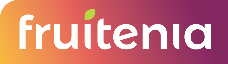 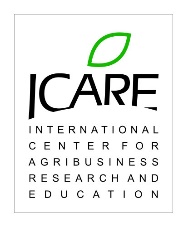 ԱՀԿՄԿ (ICARE) հիմնադրամ	ՖՐՈՒՏԵՆԻԱ ծրագիր						     		ՀՀ, 0009 ք. Երևան, Տերյան 74Հեռախոս՝ (374 95) 09 05 61,Էլ. Փոստ՝ sargis@icare.amԿայքէջ՝ www.icare.amՄասնակիցՊտղաբուծության ոլորտի փորձագետի ընտրության մրցույթի մասնակցության գնառաջարկ-հայտադիմում Կրթության և աշխատանքային փորձի համառոտ նկարագրություն (փոխարենը կարող եք կցել Ձեր ռեզյումեն)Գնային առաջարկ